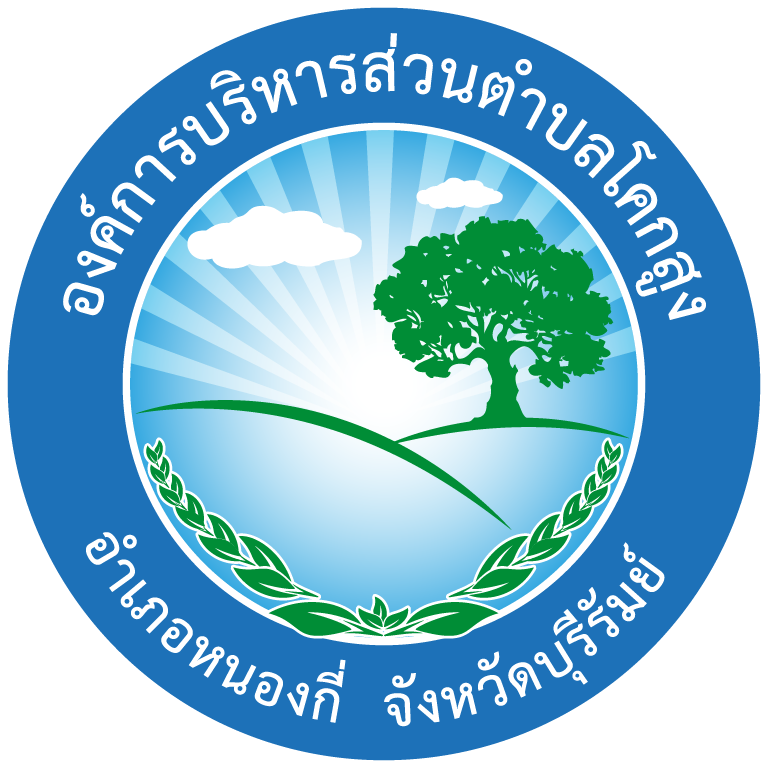 แผนการบริหารจัดการความเสี่ยงประจำปีงบประมาณ ๒๕๖5ขององค์การบริหารส่วนตำบลโคกสูงอำเภอหนองกี่   จังหวัดบุรีรัมย์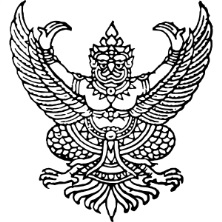 ประกาศองค์การบริหารส่วนตำบลโคกสูงเรื่อง  แผนการบริหารจัดการความเสี่ยงขององค์การบริหารส่วนตำบลโคกสูงประจำปีงบประมาณ พ.ศ. ๒๕๖5.......................		เพื่อให้การบริหารงานขององค์การบริหารส่วนตำบลโคกสูง อำเภอโคกสูง  จังหวัดบุรีรัมย์ มีประสิทธิภาพ ประสิทธิผล เกิดประโยชน์สุขแก่ประชาชน อาศัยอำนาจตามประกาศคณะรักษาความสงบแห่งชาติ ฉบับที่ ๘๕/๒๕๒๗ ข้อ ๑๑ ลงวันที่  ๑๐ กรกฎาคม ๒๕๕๗ และมาตรา ๕๙ มาตรา ๖๐ แห่งพระราชบัญญัติสภาตำบลและองค์การบริหารส่วนตำบล พ.ศ. ๒๕๓๗ แก้ไขเพิ่มเติมถึง (ฉบับที่ ๖) พ.ศ. ๒๕๖๒ และหลักเกณฑ์กระทรวงการคลังว่าด้วยมาตรฐานและหลักเกณฑ์ปฏิบัติการบริหารจัดการความเสี่ยงสำหรับหน่วยงานของรัฐ พ.ศ. ๒๕๖๒ จึงประกาศแผนการบริหารจัดการความเสี่ยงประจำปีงบประมาณ พ.ศ. ๒๕๖๔ เพื่อเป็นเครื่องมือในการดำเนินงานบริหารจัดการความเสี่ยงต่อไป รายละเอียดปรากฏตามเอกสารท้ายประกาศฉบับนี้		จึงประกาศมาให้ทราบโดยทั่วกัน			ประกาศ   ณ  วันที่  ๑   เดือน ตุลาคม  พ.ศ. ๒๕๖4  ( นางสาวปาริชาติ  ถุนนอก )						     ปลัดองค์การบริหารส่วนตำบล ปฏิบัติหน้าที่                                                                      นายกองค์การบริหารส่วนตำบลโคกสูง   คำนำ		เพื่อให้การบริหารงานขององค์การบริหารส่วนตำบลโคกสูง อำเภอโคกสูง  จังหวัดบุรีรัมย์           มีประสิทธิภาพ ประสิทธิผล เกิดประโยชน์สุขแก่ประชาชน อาศัยอำนาจตามประกาศคณะรักษาความสงบแห่งชาติฉบับที่ ๘๕/๒๕๕๗   ข้อ ๑๑  ลงวันที่ ๑๐ กรกฎาคม พ.ศ. ๒๕๕๗ และ มาตรา ๕๙ มาตรา ๖๐ แห่งพระราชบัญญัติสภาตำบลและองค์การบริหารส่วนตำบล พ.ศ. ๒๕๓๗ แก้ไขเพิ่มเติมถึง (ฉบับที่ ๗) พ.ศ. ๒๕๖๒ และหลักเกณฑ์กระทรวงการคลังว่าด้วยมาตรฐานและหลักเกณฑ์ปฏิบัติการบริหารจัดการความเสี่ยงสำหรับหน่วยงานของรัฐ พ.ศ. ๒๕๖๒  คณะกรรมการบริหารจัดการความเสี่ยงการทุจริตขององค์การบริหารส่วนตำบลโคกสูงโดยความเห็นชอบของผู้บริหารองค์การบริหารส่วนตำบลโคกสูง จึงกำหนดแผนการบริหารจัดการความเสี่ยงประจำปีงบประมาณ ๒๕๖4  (๑ ตุลาคม ๒๕๖3 – ๓๐ กันยายน ๒๕๖4) ไว้เป็นเครื่องมือในการกำกับการดำเนินงานด้านการป้องกันความเสี่ยงเพื่อมิให้เกิดความเสียหายแก่ทางราชการและผู้มีส่วนเกี่ยวข้องทุกระดับ รายละเอียดปรากฏตามเอกสารที่จะได้นำเสนอต่อไปนี้     ( นางสาวปาริชาติ  ถุนนอก )						     ปลัดองค์การบริหารส่วนตำบล ปฏิบัติหน้าที่                                                                        นายกองค์การบริหารส่วนตำบลโคกสูง   สารบัญ           หน้าที่ ส่วนที่ 1 ความเป็นมา						 				 1 ส่วนที่ 2 การประเมินความเสี่ยงการทุจริต								 3 2.1) วัตถุประสงค์ของการประเมินความเสี่ยงการทุจริต					 3 	2.2) กรอบการประเมินความเสี่ยงการทุจริต 						 3 	2.3) องค์ประกอบสำคัญที่ทำให้เกิดการทุจริต 						 5 	2.4) ขอบเขตการประเมินความเสี่ยงการทุจริต 						 5 	2.5) ขั้นตอนการประเมินความเสี่ยงการทุจริต 						 6              ขั้นตอนที่ 1 การระบุความเสี่ยง 						  	 6                  ขั้นตอนที่ 2 การวิเคราะห์สถานะความเสี่ยง 						 7                 ขั้นตอนที่ 3 เมทริกส์ระดับความเสี่ยง 						 8           ขั้นตอนที่ 4 การประเมินการควบคุมความเสี่ยง 					11         ขั้นตอนที่ 5 แผนบริหารความเสี่ยง 							12        ขั้นตอนที่ 6 การจัดทำรายงานผลการเฝ้าระวังความเสี่ยง 				13        ขั้นตอนที่ 7 การจัดทำระบบบริหารความเสี่ยง 					15         ขั้นตอนที่ 8 การจัดทำรายงานการบริหารความเสี่ยง 					16         ขั้นตอนที่ 9 การรายงานผลการดำเนินงานตามแผนบริหารความเสี่ยง 			17 ภาคผนวก 											19 - แผนการดำเนินการเพื่อจัดการความเสี่ยงการทุจริต ประจำปีงบประมาณ พ.ศ.2564		20-22- ประกาศแผนบริหารจัดการความเสี่ยง ประจำปี 2564                                               23สารบัญหน้าที่ ตารางที่ 1 ตารางระบุความเสี่ยง 								6 ตารางที่ 2 ตารางแสดงสถานะความเสี่ยง 							7ตารางที่ 3 SCORING ทะเบียนข้อมูลที่ต้องเฝ้าระวัง 2 มิติ 					9   	ตารางที่ 3.1 ระดับความจำเป็นของการเฝ้าระวัง 				10 ตารางที่ 3.2 ระดับความรุนแรงของผลกระทบตาม Balanced Scorecard	10 ตารางที่ 4 ตารางแสดงการประเมินการควบคุมความเสี่ยง 					11 ตารางที่ 5 ตารางแผนบริหารความเสี่ยง 							12 ตารางที่ 6 ตารางจัดทำรายงานผลการเฝ้าระวังความเสี่ยง 					13 	ตารางที่ 7 ตารางจัดทำระบบความเสี่ยง 							15 ตารางที่ 8 ตารางรายงานการบริหารความเสี่ยง 						16 ตารางที่ 9 แบบรายงานผลการดำเนินงานตามแผนบริหารความเสี่ยง 				17 ตารางที่ 10 ตารางเสนอขอปรับปรุงแผนบริหารวามเสี่ยงการทุจริตระหว่างปี 			18 ส่วนที่ 1ความเป็นมา1.ความเป็นมา1.1 ยุทธศาสตร์ชาติ ระยะ 20 ปี (พ.ศ.2561-2580) ได้กำหนดวิสัยทัศน์ “ประเทศไทยมีความมั่นคง  มั่งคั่ง ยั่งยืน เป็นประเทศพัฒนาแล้ว ด้วยการพัฒนาตามหลักปรัชญาของเศรษฐกิจพอเพียง” โดยยุทธศาสตร์ชาติด้านการปรับสมดุลและการพัฒนาระบบการบริหารจัดการภาครัฐ มีเป้าหมายการพัฒนาที่สำคัญเพื่อปรับเปลี่ยนภาคภาครัฐที่หลัก “ภาครัฐของประชาชนเพื่อประชาชนและประโยชน์ส่วนรวม” โดยภาครัฐต้องมีขนาดที่เหมาะสมกับบทบาทภารกิจ และแยกแยะบทบาทหน่วยงานของรัฐที่ทำหน้าที่ในการกำกับหรือในการให้บริการในระบบเศรษฐกิจที่มีการแข่งขัน มีขีดสมรรถนะสูง ยึดหลักธรรมาภิบาล ปรับวัฒนธรรมการทำงานให้มุ่งผลสัมฤทธิ์และผลประโยชน์ส่วนรวม มีความทันสมัย และพร้อมที่จะปรับตัวให้ทันต่อการเปลี่ยนแปลงของโลกอยู่ตลอดเวลา รวมทั้งให้ภาครัฐมีความโปร่งใส ปลอดการทุจริตและประพฤติมิชอบ ส่งเสริมสนับสนุนให้ภาคีองค์กรภาคเอกชน ภาคประชาสังคม เครือข่ายต่างๆ ชุมชนและประชาชนสอดส่อง เฝ้าระวังให้ข้อมูลและร่วมตรวจสอบการดำเนินการของ หน่วยงานภาครัฐตามความเหมาะสม พร้อมทั้งสร้างวัฒนธรรมต่อต้านการทุจริตและประพฤติมิชอบของบุคลากรภาครัฐให้เกิดขึ้นในสังคม การปรับเปลี่ยนแนวคิดให้การปฏิบัติราชการเป็นมืออาชีพ มีจิตบริการ ทำงานในเชิงรุกและมองไปข้างหน้า สามารถบูรณาการการทำงานร่วมกับภาคส่วนอื่นได้อย่างเป็นรูปธรรม และสร้างจิตสำนึก ค่านิยมให้ทุกภาคส่วนตื่นตัวและละอายต่อการทุจริตและประพฤติมิชอบทุกรูปแบบ      1.2 ยุทธศาสตร์ชาติว่าด้วยการป้องกันและปราบปรามการทุจริต ระยะที่ 3 (พ.ศ. 2560-2564) ได้กำหนดวิสัยทัศน์ “ประเทศไทยใสสะอาด ไทยทั้งชาติต้านทุจริต (Zero Tolerance and clean Thailand)” มีพันธกิจหลักเพื่อสร้างวัฒนธรรมการต่อต้านการทุจริต ยกระดับธรรมากิบาลใน การบริหารจัดการทุกภาคส่วนและปฏิรูปกระบวนการป้องกันและปราบปรามการทุจริตทั้งระบบ ให้มีมาตรฐานเทียบเท่าสากล โดยเป้าประสงค์ของยุทธศาสตร์ชาติฯ ระยะที่ 3 คือ ประเทศไทยมีค่าดัชนีการรับรู้การทุจริต (CPI) สูงกว่าร้อยละ 50 เพื่อให้เป็นมาตรฐานเป็นที่ยอมรับจากทั้งภายในประเทศและต่างประเทศ ซึ่งประกอบด้วย 6 ยุทธศาสตร์ โดยยุทธศาสตร์ที่ 1 สร้างสังคม ที่ไม่ทนต่อการทุจริต มุ่งเน้นให้ความสำคัญในกระบวนการปรับสภาพสังคมให้เกิดภาวะ “ที่ไม่ทนต่อการทุจริต” สร้างวัฒนธรรม ต่อต้านการทุจริต ต่อต้านการทุจริตทุกรูปแบบ มีจิตสำนึกสาธารณะ สามารถแยกแยะระหว่างผลประโยชน์ส่วนตนและผลประโยชน์ส่วนรวม และยุทธศาสตร์ที่ 4 พัฒนาระบบป้องกันการทุจริตเชิงรุก เน้นการพัฒนากลไกกระบวนงานด้านการป้องกันการทุจริตให้มีความเข้มแข็ง และมีประสิทธิภาพเพิ่มขึ้น เพื่อลดโอกาสการทุจริต เสริมสร้างการปฏิบัติงานของหน่วยงานทั้งภาครัฐ และเอกชน ให้มีธรรมาภิบาล  1.3 ตามคำสั่งคณะรักษาความสบแห่งชาติ ที่ 69/2557 ลงวันที่ 18 มิถุนายน 2557 เรื่องมาตรการป้องกันและแก้ไขปัญหาการทุจริตประพฤติมิชอบที่กำหนดให้ทุกส่วนราชการและหน่วยงานของรัฐกำหนดมาตรการหรือแนวทางการป้องกันและแก้ไขปัญหาการทุจริตประพฤติมิชอบในส่วนราชการและหน่วยงานของรัฐ โดยมุ่งเน้นการสร้างธรรมาภิบาลในการบริหารงาน และส่งเสริมการมีส่วนร่วมจากทุกภาคส่วนในการตรวจสอบ เฝ้าระวัง เพื่อสกัดกั้นมิให้ เกิดการทุจริตประพฤติมิชอบ -2-1.4 แผนปฏิรูปประเทศด้านการป้องกันและปราบปรามการทุจริตและประพฤติมิชอบ ประเด็นปฏิรูปที่ 2 ด้านการป้องปราม กลยุทธ์ที่ 2 ให้หัวหน้าส่วนราชการมีมาตรการเสริมสร้างวัฒนธรรมองค์กรในการป้องกันและปราบปรามการทุจริตและประพฤติมิชอบ มีการดำเนินงาน เช่นการวางระบบการประเมินความเสี่ยงต่อการทุจริตประพฤติมิชอบในด้านต่างๆ 1.5 การประเมินคุณธรรมและความโปร่งใสในการการดำเนินงานของหน่วยงานภาครัฐ (Integrity & Transparency Assessment : ITA) ประจำปีงบประมาณ พ.ศ.2565 โดยตัวชี้วัดที่ 10 การป้องกันการทุจริตการประเมินความเสี่ยงเพื่อการป้องกันการทุจริต ดังนี้ ข้อ 036 การประเมินความเสี่ยงการทุจริตประจำปี ข้อ 037 การดำเนินการเพื่อจัดการความเสี่ยงการทุจริต และในเกณฑ์การประเมินมีเนื้อหาครอบคลุมหลายด้าน ซึ่งเกี่ยวข้องกับคุณธรรม ความโปร่งใสและการทุจริตทั้งที่มีลักษณะการทุจริตทางตรงและการทุจริตทางอ้อมรวมไปถึงบริบทแวดล้อมที่เกี่ยวข้องกับการทุจริต นำไปสู่การปรับปรุงแก้ไข ลดโอกาสหรือความเสี่ยงที่จะเกิดการทุจริตในหน่วยงานภาครัฐ 1.6 สำนักงานงานคณะกรรมการป้องกันและปราบปรามการทุจริตในภาครัฐ (สำนักงาน ป.ป.ท) ได้วางระบบการประเมินความเสี่ยงต่อการทุจริตประพฤติมิชอบในส่วนราชการตามแผนปฏิรูปประเทศด้านการป้องกันและปราบปรามการทุจริตและประพฤติมิชอบ (พ.ศ.2561-2565) ประเด็นปฏิรูปที่ 2 ด้านการป้องปรามโดยมีกรอบการประเมินความเสี่ยงการทุจริตในด้าน 3 ด้าน ดังนี้ ด้านที่ 1 ประเมินความเสี่ยงการทุจริตที่เกี่ยวข้องกับการพิจารณาอนุมัติ อนุญาต (เฉพาะหน่วยงานที่มีภารกิจให้บริการประชาชน อนุมัติ อนุญาต ตามพระราชบัญญัติการอำนวยความสะดวกในการพิจารอนุญาตของทางราชการ พ.ศ.2558) ด้านที่ 2 ประเมินความเสี่ยงการทุจริตในความโปร่งใสของการใช้อำนาจและตำแหน่งหน้าที่ ด้านที่ 3 ประเมินความเสี่ยงการทุจริตในความโปร่งใสของการใช้จ่ายงบประมาณ และการบริหารจัดการทรัพยากรภาครัฐ ดังนั้น เพื่อให้การดำเนินการตอบสนองต่อนโยบายรัฐบาล และสอดคล้องกับยุทธศาสตร์ชาติด้านการป้องกันและปราบปรามการทุจริต ระยะที่ 3 (พ.ศ.2560-2564) ภาคใต้ยุทธศาสตร์ชาติฯ นำไปสู่การปฏิบัติอย่างเป็นรูปธรรม องค์การบริหารส่วนตำบลไผ่ใหญ่โดยคณะผู้บริหารขององค์การบริหารส่วนตำบลไผ่ใหญ่ได้ ตระหนักถึงความสำคัญ และถือเป็นนโยบายในเรื่องของการป้องกันและปราบปรามการทุจริต ซึ่งเป็นวาระของชาติและจังหวัดบุรีรัมย์ในการที่จะกำหนดมาตรการหรือแนวทางการป้องกันและแก้ไขปัญหาการทุจริตและประพฤติมิชอบในองค์กร จึงได้ดำเนินการจัดวางระบบการบริหารความเสี่ยงการทุจริตขึ้น เพื่อค้นหาประเมินความเสี่ยงการทุจริตที่อาจเกิดขึ้นในองค์การบริหารส่วนตำบล และจัดวางมาตรการป้องกันในการตรวจสอบ เฝ้าระวัง เพื่อมิให้เกิดความเสียหายขึ้นในองค์กรได้-3-ส่วนที่ 2การประเมินความเสี่ยงการทุจริต2.1 วัตถุประสงค์การประเมินความเสี่ยงการทุจริตมาตรการป้องกันการทุจริตสามารถจะช่วยลดความเสี่ยงที่อาจก่อให้เกิดการทุจริตในองค์กรได้ ดังนั้น การประเมินความเสี่ยงด้านการทุจริต การออกแบบและการปฏิบัติงานตามมาตรการควบคุมภายในที่เหมาะสมจะช่วยลดความเสี่ยงด้านการทุจริต ตลอดจนการสร้างจิตสำนึกและค่านิยมในการต่อต้านการทุจริตให้แก่บุคลากรขององค์กรถือเป็นการป้องกันการเกิดการทุจริตในองค์กร ทั้งนี้ การนำเครื่องมือประเมินความเสี่ยงมาใช้ในองค์กรจะช่วยให้เป็นหลักประกันในระดับหนึ่งว่าการดำเนินการขององค์กรจะไม่มีการทุจริต หรือในกรณีที่พบกับการทุจริตที่ไม่คาดคิดโอกาสที่จะประสบกับปัญหาน้อยกว่าองค์กรอื่น หรือหากเกิดความเสียหายขึ้นก็จะเป็นความเสียหายที่น้อยกว่าองค์กรที่ไม่มีการนำเครื่องมือประเมินความเสี่ยงมาใช้ เพราะได้มีการเตรียมการป้องกันล่วงหน้าไว้โดยให้เป็นส่วนหนึ่งของการปฏิบัติงานประจำ ซึ่งไม่ใช่การเพิ่มภาระงานแต่อย่างใด วัตถุประสงค์หลักของการประเมินความเสี่ยงการทุจริต : เพื่อให้หน่วยงานภาครัฐมีมาตรการระบบ หรือแนวทางในการบริหารจัดการความเสี่ยงของการดำเนินงานที่อาจก่อให้เกิดการทุจริต ซึ่งเป็นมาตรการป้องกันการทุจริตเชิงรุกที่มีประสิทธิภาพต่อไปการบริหารจัดการความเสี่ยงมีความแตกต่างจากการตรวจสอบภายในอย่างไร  		การบริหารจัดการความเสี่ยงเป็นการทำงานในลักษณะที่ทุกภาระงานต้องประเมินความเสี่ยงก่อนปฏิบัติงานทุกครั้ง และแทรกกิจกรรมการตอบโต้ความเสี่ยงไว้ก่อนเริ่มปฏิบัติงานหลักตามภาระ งานปกติของการเฝ้าระวังความเสี่ยงล่วงหน้าจากทุกภาระงานร่วมกัน โดยเป็นส่วนหนึ่งของความรับผิดชอบปกติที่มีการรับรู้และยอมรับจากผู้ที่เกี่ยวข้อง (ผู้นำส่งงานให้) เป็นลักษณะ Pre-Decision ส่วนการตรวจสอบภายในจะเป็นในลักษณะกำกับติดตามความเสี่ยงเป็นการสอบทาน เป็นลักษณะ Post-Decision2.2 กรอบการประเมินความเสี่ยงการทุจริต 		กรอบตามหลักของการควบคุมภายในองค์กร (Control Environment) ตามมาตรฐาน COCO 2013 (Committee of Sponsoring Organizations 2013) ซึ่งมาตรฐาน COSO เป็นมาตรฐานที่ได้รับการยอมรับมาตั้งแต่เริ่มออกประกาศใช้เมื่อปี 1992 โดยที่ผ่านมา มีการออกแนวทางด้านการควบคุมภายในเพิ่มเติมอีก 3 ครั้ง คือ ครั้งแรกเมื่อปี 2006 เป็นแนวทางด้านการทำรายงาน ทางการเงิน Internal Control over Financial Report – Guidance for Small Public Companies ครั้งที่ 2 เมื่อปี 2009 เป็นแนวทางด้านการกำกับติดตาม Guidance on Monitoring of Internal Control ครั้งที่ 3 ในปี 2013 เป็นแนวทางเพิ่มเติมด้านการควบคุมภายใน Internal Control – Integrated Framework : Framework and Appendices การปรับปรุงในปี 2013 นี้ยังคงยึดกรอบแนวคิดเดิมของปี 1992 ที่กำหนดให้มีการควบคุมภายในแต่เพิ่มเติมในส่วนอื่นๆ ที่ชัดเจนขึ้น โดยเฉพาะอย่างยิ่งการเพิ่มเรื่องการสอดส่องในภาพรวมของการกำกับดูแลกิจการ ดังนั้น การควบคุมภายในจึงถือว่า มีความสำคัญอย่างยิ่งในการที่จะตอบสนองต่อความคาดหวังของกิจการในการป้องกันเฝ้าระวังและตรวจสอบการทุจริตภายในกิจการ -4-สำหรับมาตรฐาน COSO 2013 ประกอบด้วย 5 องค์ประกอบ 17 หลักการ ดังนี้ องค์ประกอบที่ 1 : สภาพแวดล้อมการควบคุม (Control Environment) หลักการที่ 1 – องค์กรยึดหลักความซื่อตรงและจริยธรรม หลักการที่ 2 – คณะกรรมการแสดงออกถึงความรับผิดชอบต่อการกำกับดูแล หลักการที่ 3 – คณะกรรมการและฝ่ายบริหาร มีอำนาจการสั่งการชัดเจน หลักการที่ 4 – องค์กร จูงใจ รักษาไว้ และจูงใจพนักงาน หลักการที่ 5 – องค์กรผลักดันให้ทุกตำแหน่งรับผิดชอบต่อการควบคุมภายใน องค์ประกอบที่ 2 : การประเมินความเสี่ยง (Risk Assessment) หลักการที่ 6 – กำหนดเป้าหมายชัดเจน หลักการที่ 7 – ระบุและวิเคราะห์ความเสี่ยงอย่างครอบคลุม หลักการที่ 8 – พิจารณาโอกาสที่จะเกิดการทุจริต หลักการที่ 9 – ระบุและประเมินความเปลี่ยนแปลงที่จะกระทบต่อการควบคุมภายใน องค์ประกอบที่ 3 : กิจกรรมการควบคุม (Control Activities) หลักการที่ 10 – ควบคุมความเสี่ยงให้อยู่ในระดับที่ยอมรับได้ หลักการที่ 11 – พัฒนาระบบเทคโนโลยีที่ใช้ในการควบคุม หลักการที่ 12 – ควบคุมให้นโยบายสามารถปฏิบัติได้ องค์ประกอบที่ 4 : สารสนเทศและการสื่อสาร (Information and Communication) หลักการที่ 13 – องค์กรมีข้อมูลที่เกี่ยวข้องและมีคุณภาพ หลักการที่ 14 – มีการสื่อสารข้อมูลภายในองค์กร ให้การควบคุมภายในดำเนิน ต่อไปได้ หลักการที่ 15 – ระบุและประเมินความเปลี่ยนแปลงที่จะกระทบต่อการควบคุมภายใน องค์ประกอบที่ 5 : กิจกรรมการกำกับติดตามและประเมินผล (Monitoring Activities) หลักการที่ 16 – ติดตามและประเมินผลการควบคุมภายใน หลักการที่ 14 – ประเมินและสื่อสารข้อบกพร่องของการควบคุมภายใน ทันเวลาและ                     เหมาะสม ทั้งนี้ องค์ประกอบการควบคุมภายในแต่ละองค์ประกอบและหลักการจะต้อง Present & Function (มีอยู่จริง และนำไปปฏิบัติได้) อีกทั้งทำงานอย่างสอดคล้องและสัมพันธ์กัน จึงจะทำให้การควบคุมภายในมีประสิทธิผลสำหรับแผนบริหารความเสี่ยงฉบับนี้ จะเน้นตามมาตรฐาน COSO 2013 องค์ประกอบที่ 2 หลักการที่ 8 ในเรื่องการประเมินความเสี่ยงการทุจริต เป็นหลัก กรอบหรือภาระงานในการประเมินความเสี่ยงการทุจริต มี 4 กระบวนการ ดังนี้Corrective : แก้ไขปัญหาที่เคยรับรู้ว่าเกิด สิ่งที่มีประวัติอยู่แล้ว ทำอย่างไรจะ ไม่ให้เกิดขึ้นอีก           Detective : เฝ้าระวัง สอดส่อง ติดตามพฤติกรรมเสี่ยง ทำอย่างไรจะตรวจพบ ต้องสอดส่องตั้งแต่แรก ตั้งข้อบ่งชี้บางเรื่องที่น่าสงสัยทำการลดระดับความเสี่ยงนั้นหรือให้ข้อมูลเบาะแส นั้นแก่ผู้บริหาร -5- Preventive : ป้องกัน หลีกเลี่ยง พฤติกรรมที่นำไปสู่การสุ่มเสี่ยงต่อการกระทำผิด ในส่วนที่พฤติกรรมที่เคยรับรู้ว่าเคยเกิดมาก่อน คาดหมายได้ว่ามีโอกาสสูงที่จะเกิดซ้ำอีก (Known Factor) ทั้งที่รู้ว่าทำไปมีความเสี่ยงต่อการทุจริต จะต้องหลีกเลี่ยงด้วยการปรับ Workflow ใหม่ ไม่เปิดช่องว่างให้การทุจริตเข้ามาได้อีก  Forecasting : การพยากรณ์ประมาณการสิ่งที่อาจจะเกิดขึ้นและป้องกันป้องปราม ล่วงหน้าในเรื่องประเด็นที่ไม่คุ้นเคย ในส่วนที่เป็นปัจจัยความเสี่ยงที่มาจากการพยากรณ์ ประมาณการล่วงหน้าในอนาคต (Unknown Factor)2.3) องค์ประกอบที่ทำให้เกิดการทุจริต 		องค์ประกอบหรือปัจจัยที่นำไปสู่การทุจริต ประกอบด้วย Pressure/Incentive หรือแรงกดดัน หรือแรงจูงใจ Opportunity หรือโอกาส ซึ่งเกิดจากช่องโหว่ของระบบต่างๆ คุณภาพการควบคุม กำกับควบคุมภายในขององค์กรมีจุดอ่อน และ Rationalization หรือ การหาเหตุผลสนับสนุนการกระทำตามทฤษฎี สามเหลี่ยมการทุจริต (Fraud Triangle) องค์ประกอบของการทุจริต หรือสามเหลี่ยมทุจริต (The Fraud Triangle)     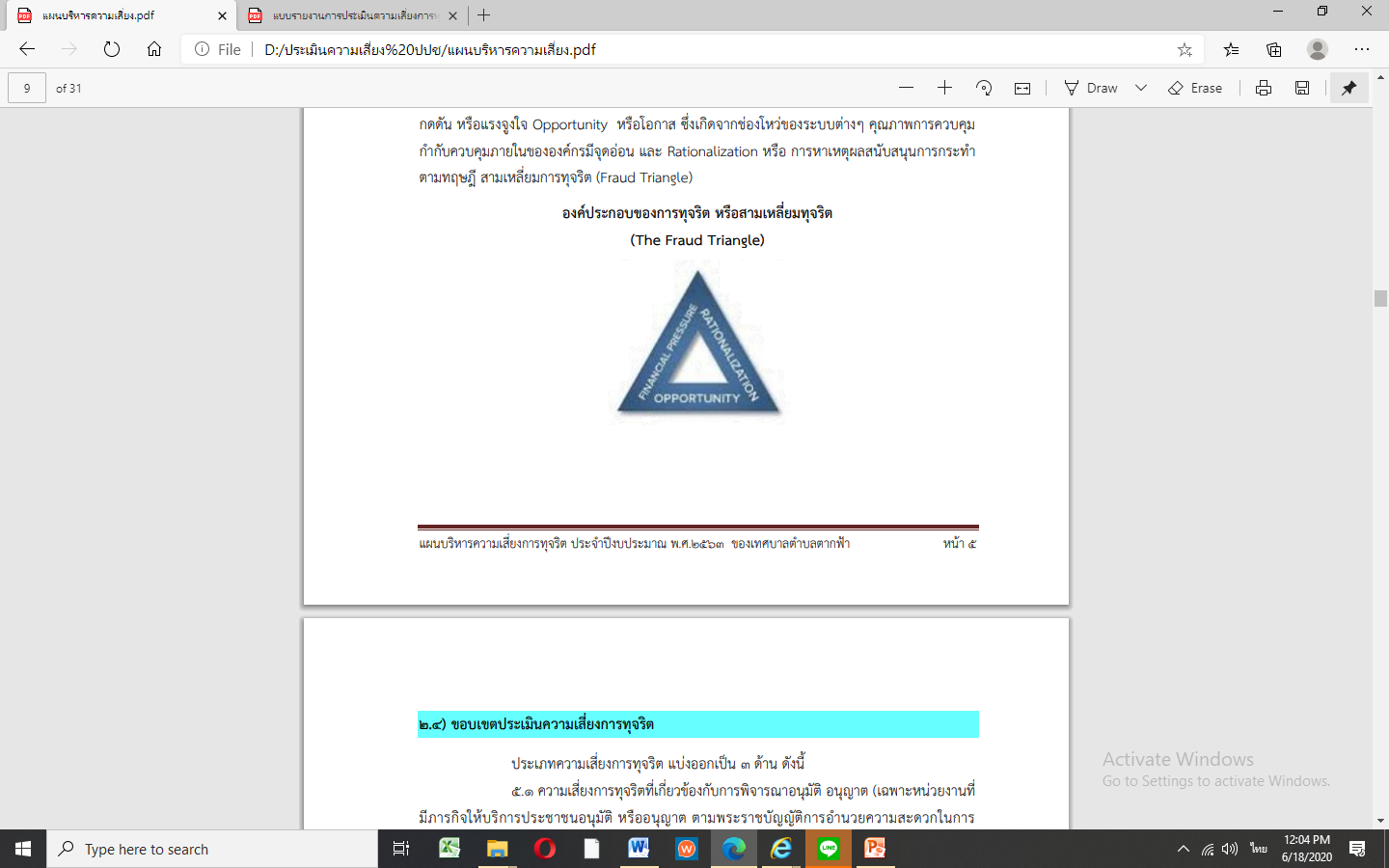 2.4) ขอบเขตประเมินความเสี่ยงการทุจริตประเภทความเสี่ยงการทุจริต แบ่งออกเป็น 3 ด้าน ดังนี้5.1 ความเสี่ยงการทุจริตที่เกี่ยวข้องกับการพิจารณาอนุมัติ อนุญาต (เฉพาะหน่วยงานที่ มีภารกิจให้บริการประชาชนอนุมัติ หรืออนุญาต ตามพระราชบัญญัติการอำนวยความสะดวกในการ พิจารณาอนุญาตของทางราชการ พ.ศ.2558) 5.2 ความเสี่ยงการทุจริตในความโปร่งใสของการใช้อำนาจและตำแหน่งหน้าที่ 5.3 ความเสี่ยงการทุจริตในความโปร่งใสของการใช้จ่ายงบประมาณและการบริหารจัดการทรัพยากรภาครัฐ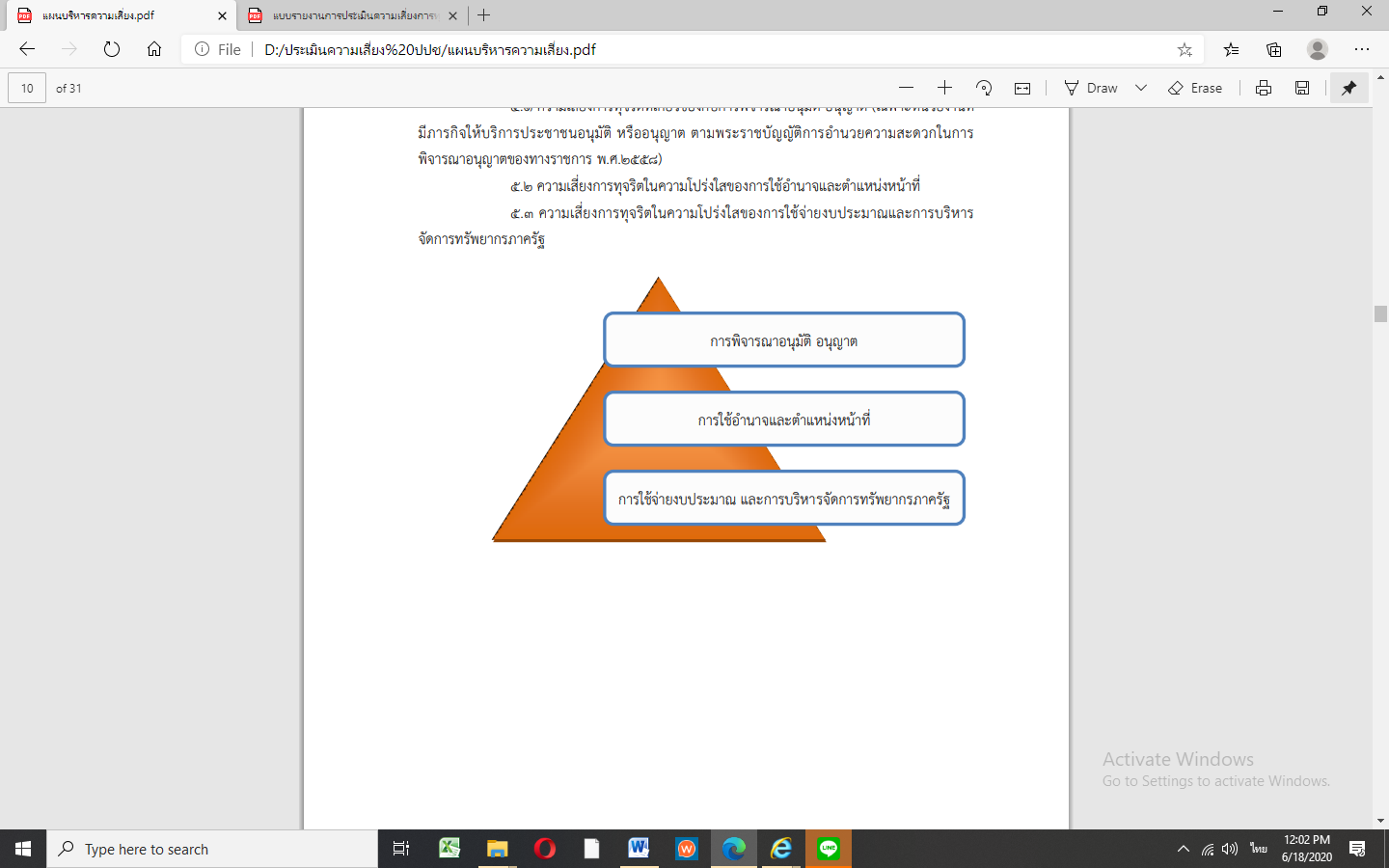 -6-2.5) ขั้นตอนการประเมินความเสี่ยงการทุจริตขั้นตอนที่ 1 การระบุความเสี่ยง (Risk Identification) ประเมินความเสี่ยงการทุจริต ด้าน 1. ด้านความเสี่ยงการทุจริตที่เกี่ยวข้องกับการพิจารณาอนุมัติ อนุญาต 2. ด้านความเสี่ยงการทุจริตในความโปร่งใสของการใช้อำนาจและตำแหน่งหน้าที่3. ด้านความเสี่ยงการทุจริตในความโปร่งใสของการใช้จ่ายงบประมาณและการบริหารจัดการ         ทรัพยากรภาครัฐ ชื่อกระบวนงาน / งาน 1. กระบวนการตรวจสอบฏีกาทุกประเภทก่อนอนุมัติเบิกจ่ายเงิน 2. การใช้ทรัพย์สินของทางราชการเพื่อประโยชน์ส่วนตัว 3. งานควบคุมงานก่อสร้างตารางที่ 1 ตารางระบุความเสี่ยง (Know Factor และ Unknown Factor)-7-ขั้นตอนที่ 2 การวิเคราะห์สถานะความเสี่ยง ความหมายของสถานะความเสี่ยงตามสีไฟจราจร มีรายละเอียดดังนี้  สถานะสีเขียว   : ความเสี่ยงระดับต่ำ  สถานสีเหลือง  : ความเสี่ยงระดับปานกลาง และสามารถใช้ความรอบคอบระมัดระวัง                       ในระหว่างปฏิบัติงานตามปกติ ควบคุมดูแลได้  สถานะสีส้ม      : ความเสี่ยงระดับสูง เป็นกระบวนงานที่มีผู้เกี่ยวข้องหลายคน                        หลายหน่วยงานภายในองค์กร มีหลายขั้นตอน จนยากต่อการควบคุม                        หรือไม่มีอำนาจควบคุมข้ามหน่วยงานตามหน้าที่ปกติ สถานสีแดง       : ความเสี่ยงระดับสูงมาก เป็นกระบวนงานที่เกี่ยวข้องกับบุคคลภายนอก                       คนที่ไม่รู้จักไม่สมารถตรวจสอบได้ชัดเจน ไม่สามารถกำกับติดตามได้                      อย่างใกล้ชิดหรืออย่างสม่ำเสมอตารางที่ 2 ตารางแสดงสถานะความเสี่ยง (แยกตามสีไฟจราจร)-8-ขั้นตอนที่ 3 เมทริกส์ระดับความเสี่ยง (หาค่าความเสี่ยงรวม) (Risk Level Matrix)ขั้นตอนที่ 3 นำโอกาส/ความเสี่ยงการทุจริต ที่มีสถานะความเสี่ยงระดับสูงจนถึงความเสี่ยงระดับสูงมาก ที่เป็น สีส้ม และสีแดง จากตารางที่ 2 มาทำการหาค่าความเสี่ยงรวม ซึ่งได้จากระดับความจำเป็นของการเฝ้าระวังที่มีค่า 1 – 3 คูณด้วย ระดับความรุนแรงของผลกระทบที่มีค่า 1 – 3 เช่นกัน ค่า 1 – 3 โดยมีเกณฑ์ในการให้ค่า ดังนี้3.1 ระดับความจำเป็นของการเฝ้าระวัง มีแนวทางในการพิจารณาดังนี้ - ถ้าเป็นกิจกรรมหรือขั้นตอนหลังที่สำคัญของกระบวนงานนั้นๆ แสดงว่ากิจกรรม หรือขั้นตอนนั้น เป็น MUST หมายถึงมีความจำเป็นสูงของการเฝ้าระวังความเสี่ยงการทุจริตที่ต้องทำการป้องกันไม่ดำเนินการไม่ได้ ค่าของ MUST คือ ค่าที่อยู่ระดับ 3 หรือ 2 - ถ้าเป็นกิจกรรมหรือขั้นตอนนั้นเป็นกิจกรรม หรือขั้นตอนรองของกระบวนงานนั้นๆ แสดงว่ากิจกรรมหรือขั้นตอนนั้น เป็น SHOULD หมายถึงมีความจำเป็นต่ำในการเฝ้าระวังความเสี่ยง การทุจริตค่าของ SHOULD หมายถึงมีความจำเป็นต่ำในการเฝ้าระวังความเสี่ยงการทุจริต ค่าของ SHOULD คือ ค่าที่อยู่ในระดับ 1 เท่านั้น  เกณฑ์การพิจารณาระดับความจำเป็นของการเฝ้าระวัง 	ระดับ 3 หมายถึง เป็นขั้นตอนหลักของกระบวนการและมีความเสี่ยงในการทุจริตสูง ระดับ 2 หมายถึง เป็นขั้นตอนหลักของกระบวนการ และมีความเสี่ยงในการทุจริตที่ไม่สูงมาก  	ระดับ 1 หมายถึง เป็นขั้นตอนรองของกระบวนการ           3.2 ระดับความรุนแรงของผลกระทบ มีแนวทางในการพิจารณาดังนี้ - กิจกรรมหรือขั้นตอนการปฏิบัติงานนั้นเกี่ยวข้องกับผู้มีส่วนได้ส่วนเสีย Stakeholders รวมถึง หน่วยงานกำกับดูแล พันธมิตร ภาคีเครือข่าย ค่าอยู่ที่ 2 หรือ 3 - กิจกรรมหรือขั้นตอนการปฏิบัติงานนั้นเกี่ยวข้องกับผลกระทบทางการเงิน รายได้ ลดรายจ่ายเพิ่ม Financial ค่าอยู่ที่ 2 หรือ 3 - กิจกรรมหรือขั้นตอนการปฏิบัติงานนั้นผลกระทบต่อผู้ใช้บริการ กลุ่มเป้าหมาย Customer/User ค่าอยู่ที่ 2 หรือ 3 - กิจกรรมหรือขั้นตอนการปฏิบัติงานนั้นผลกระทบต่อกระบวนงานภายใน Internal Process หรือกระทบด้านการเรียนรู้ องค์ความรู้ Learning & Growth ค่าอยู่ที่ 1 หรือ 2 เกณฑ์การพิจารณาระดับความรุนแรงของผลกระทบ ระดับ 3 หมายถึง มีผลกระทบต่อผู้ใช้บริการ/ผู้มีส่วนได้เสีย/หน่วยงานกำกับดูแล ในระดับที่รุนแรง ระดับ 2 หมายถึง มีผลกระทบต่อผู้ใช้บริการ/ผู้มีส่วนได้เสีย/หน่วยงานกำกับดูแล ในระดับไม่รุนแรง ระดับ 1 หมายถึง มีผลกระทบต่อกระบวนการภายใน/การเรียนรู้/องค์ความรู้-9-ตารางที่ 3 SCORING ทะเบียนข้อมูลที่ต้องเฝ้าระวัง 2 มิติระดับความ รุนแรงของ ผลกระทบ 3 2 1-10-ตารางที่ 3.1 ระดับความจำเป็นของการเฝ้าระวังตารางที่ 3.2 ระดับความจำเป็นของการเฝ้าระวัง-11-ขั้นตอนที่ 4 การประเมินการควบคุมความเสี่ยง (Risk – Control Assessment) ระดับการควบคุมความเสี่ยงการทุจริต แบ่งเป็น 3 ระดับ ดี : จัดการได้ทันที ทุกครั้งที่เกิดความเสี่ยงไม่กระทบถึงผู้ใช้บริการ/ผู้รับมอบผลงานองค์กรไม่มีผลเสียทางการเงิน ไม่มีรายจ่ายเพิ่ม พอใช้ : จัดการได้โดยส่วนใหญ่ มีบางครั้งยังจัดการไม่ได้ กระทบถึงผู้ใช้บริการ/ผู้รับมอบ ผลงานองค์กรแต่ยอมรับได้ มีความเข้าใจ อ่อน : จัดการไม่ได้ หรือได้เพียงส่วนน้อย การจัดการเพิ่มเกิดจากรายจ่าย มีผลกระทบ ถึงผู้ใช้บริการ/ผู้รับมอบผลงานและยอมรับไม่ได้ ไม่มีความเข้าใจตารางที่ 4 ตารางแสดงการประเมินการควบคุมความเสี่ยง-12-ขั้นตอนที่ 5 แผนบริหารความเสี่ยง เลือกเหตุการณ์ที่มีความเสี่ยงสูงสุดจากการประเมินการควบคุมความเสี่ยงในตารางที่ 4 ที่อยู่ในช่องค่าความเสี่ยง อยู่ในระดับสูง ค่อนข้างสูง ปานกบาง เพื่อมาจัดทำแผนบริหารความเสี่ยงการ ทุจริตตามระดับความรุนแรงตารางที่ 5 ตารางแผนบริหารความเสี่ยง ชื่อแผนบริหารความเสี่ยงการทุจริตขององค์การบริหารส่วนตำบลโคกสูง-13-ขั้นตอนที่ 6 การจัดทำรายงานผลการเฝ้าระวังความเสี่ยง 	โดยการแยกสถานะของการเฝ้าระวังความเสี่ยงการทุจริต แบ่งออกเป็น 3 สี ได้แก่ สถานะสีเขียว : ไม่เกิด กรณีที่อยู่ในข่ายความเสี่ยง ยังไม่ต้องทำกิจกรรมเพิ่ม 		สถานะสีเหลือง : เกิด กรณีที่อยู่ในข่ายความเสี่ยง แต่แก้ไขได้ทันท่วงที ตาม มาตรการ/นโยบาย/โครงการ/กิจกรรมที่เตรียมไว้ แผนใช้ได้ผล ความเสี่ยงการทุจริตลดลง ระดับความ รุนแรง  3 สถานะสีแดง : เกิด กรณีที่อยู่ในข่ายยังแก้ไขไม่ได้ ควรมีมาตรการ/ นโยบาย/โครงการ/กิจกรรมเพิ่มขึ้นแผนใช้ไม่ได้ผล ความเสี่ยงการทุจริตไม่ลดลง ระดับความรุนแรง 3 ตารางที่ 6 ตารางจัดทำรายงานผลการเฝ้าระวังความเสี่ยง-14--15-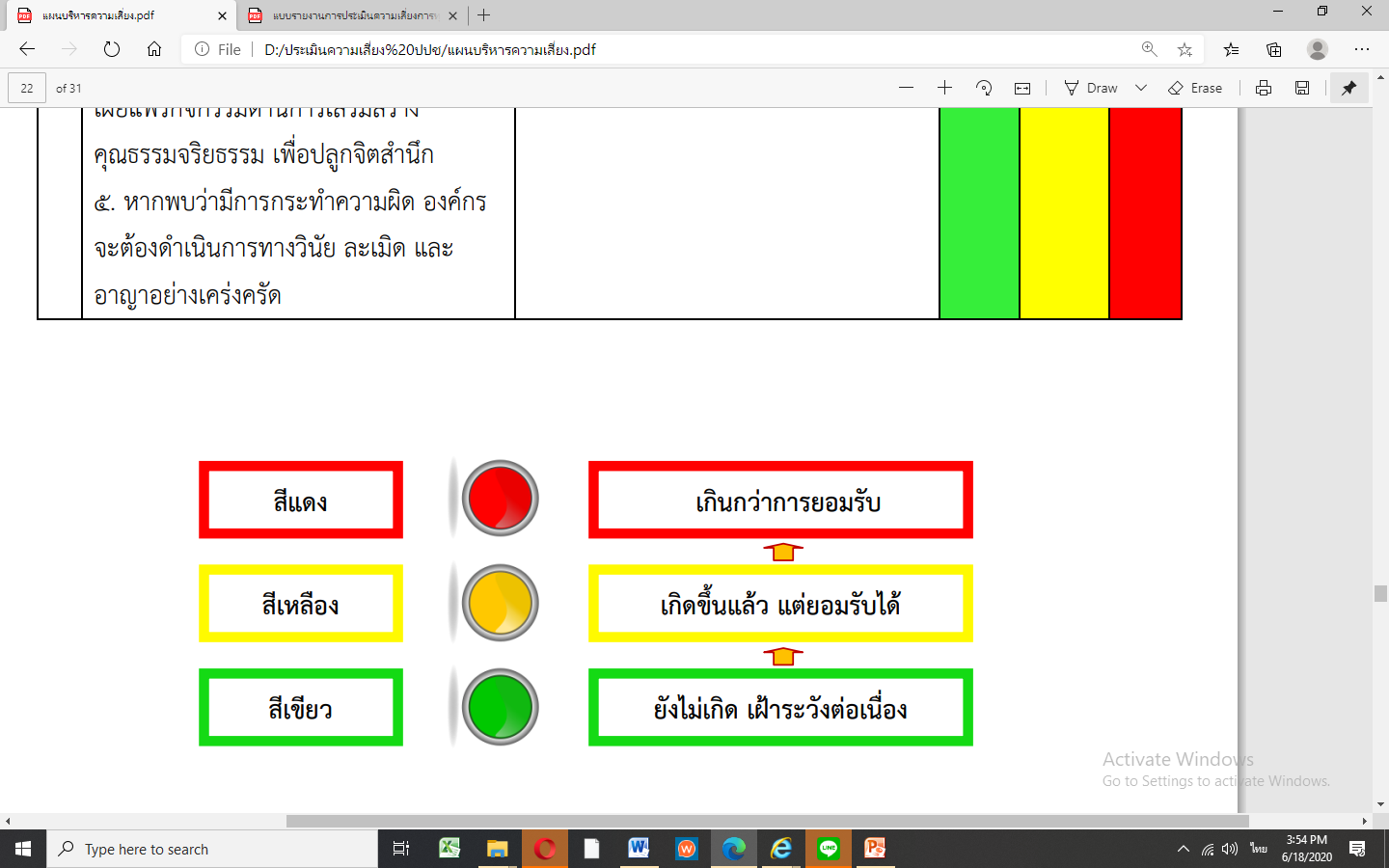 ขั้นตอนที่ 7 จัดทำระบบการบริหารความเสี่ยง  		นำผลจากทะเบียนเฝ้าระวังความเสี่ยงการทุจริต จากตารางที่ 6 ออกตามสถานะ 3 สถานะ โดย สถานะความเสี่ยงการทุจริตที่อยู่ในข่ายที่ยังแก้ไขไม่ได้ จะต้องมีกิจกรรมหรือมาตรการอะไรเพิ่มเติม โดยแยกสถานะเพื่อทำระบบบริหารความเสี่ยงออกเป็น ดังนี้ 7.1 เกินกว่าการยอมรับ (สถานะสีแดง Red) ควรมีกิจกรรมเพิ่มเติม 7.2 เกิดขึ้นแล้วแต่ยอมรับได้ ควรมีกิจกรรมเพิ่มเติม (สถานะสีเหลือ Yellow) 7.3 ยังไม่เกิดเฝ้าระวังต่อเนื่อง (สถานะสีเขียว Green) ตารางที่ 7 ตารางจัดทำระบบความเสี่ยง 7.1 (สถานะสีแดง Red) เกินกว่าการยอมรับ ควรมีกิจกรรมเพิ่มเติม7.2 (สถานะสีเหลือง Yellow) เกิดขึ้นแล้วแต่ยอมรับได้ ควรมีกิจกรรมเพิ่มเติม7.3 (สถานะสีเขียว Green) ยังไม่เกิด ให้เฝ้าระวังต่อเนื่อง-16-ขั้นตอนที่ 8 การจัดทำรายงานการบริหารความเสี่ยง ขั้นตอนที่ 8 เป็นการจัดทำรายงานสรุปให้เห็นในภาพรวมว่ามีผลจากการบริหารความเสี่ยงการ ทุจริต ตามขั้นตอนที่ 7 มีสถานะความเสี่ยงการทุจริตอยู่ในระดับใด (สี) สถานะความเสี่ยง สีเขียว หมายถึง ความเสี่ยงระดับต่ำสีเหลือง หมายถึง ความเสี่ยงระดับปานกลาง สีแดง หมายถึง ความเสี่ยง ระดับสูงมากเพื่อเป็นเครื่องมือในการกำกับ ติดตาม ประเมินผล ตาราง 8 การจัดทำรายงานการบริหารความเสี่ยง-17-ขั้นตอนที่ 9 การรายงานผลการดำเนินงานตามแผนบริหารความเสี่ยง ขั้นตอนที่ 9 เป็นการจัดทำแบบรายงานผลการดำเนินงานตามแผนบริหารความเสี่ยงการทุจริต หรือสถานะแผนบริหารความเสี่ยงการทุจริต ตารางที่ 8 ต่อผู้บริหารของหน่วยงาน ซึ่งห้วงระยะเวลาของ การรายงานผลขององค์การบริหารส่วนตำบลโคกสูง จะดำเนินการรายงานปีละ 1 ครั้ง ตารางที่ 9 แบบรายงานผลการดำเนินงานตามแผนบริหารความเสี่ยง-18-ตารางที่ 10 ตารางการเสนอขอปรับปรุงแผนบริหารความเสี่ยงการทุจริต ระหว่างปี (ทดแทนแผนเดิม)ภาคผนวกแผนการดําเนินการเพื่อจัดการความเสี่ยงการทุจริต ประจําปงบประมาณ พ.ศ.2565องค์การบริหารส่วนตำบลโคกสูง  อําเภอโคกสูง จังหวัดบุรีรัมย์ที่โอกาส/ความเสี่ยงการทุจริตประเภทความเสี่ยงการทุจริตประเภทความเสี่ยงการทุจริตที่โอกาส/ความเสี่ยงการทุจริตKnow FactorUnknown Factor1กระบวนการตรวจสอบฏีกาทุกประเภทก่อนอนุมัติเบิกจ่ายเงิน - เป็นความเสี่ยงเนื่องจากระเบียบ หนังสือสั่งการที่เกี่ยวข้องกับการปฏิบัติงานเพิ่มเป็นจำนวนมาก เจ้าหน้าที่ผู้ปฏิบัติงานจดจำไม่ครบถ้วนและตีความไม่ถูกต้อง- หน่วยงานผู้เบิกจัดทำฏีกาพร้อมเอกสารประกอบฏีกาไม่ถูกต้องตามระเบียบ หนังสือสั่งการและไม่เข้าใจในระบบ กระบวนงาน ผู้ตรวจสอบต้องส่งคืนเพื่อแก้ไขมากกว่า 1 ครั้ง2การใช้รถยนต์ส่วนกลางของทางราชการเพื่อประโยชน์ส่วนตัว - ผู้รับผิดชอบในงานยังขาดความรู้ ความเข้าใจเกี่ยวกับ ระเบียบ ข้อกฎหมายไม่เพียงพอ เช่น ระเบียบกระทรวงมหาดไทย ว่าด้วยการใช้รถยนต์ขององค์กรปกครองส่วน ท้องถิ่น ระเบียบพัสดุฯ เป็นต้น - เจ้าหน้าที่ที่รับผิดชอบขาดการควบคุม การกำกับติดตาม หรือตรวจสอบทรัพย์สินของทางราชการ3งานควบคุมงานก่อสร้าง- บุคลากรที่ปฏิบัติหน้าที่ในการควบคุมงานก่อสร้างไม่เพียงพอต่อปริมาณงานรับผิดชอบ หลายโครงการในห้วงเดียวกันและปฏิบัติหน้าที่อื่นๆ ตามที่ได้รับมอบหมายหลายด้าน ทำให้การปฏิบัติงานล่าช้า-ขาดบุคลากรที่มีความรู้ความสามารถด้านวิศกรรม(ผู้มีใบอนุญาตเป็นผู้ประกอบวิชาชีพวิศกรรม เป็นผู้ลงนาม และตรวจสอบโครงการ และบุคลากรไม่เพียงพอกับปริมาณงานที่มีอยู่ จึงทำให้การควบคุมสั่งการไม่ครอบคลุมทั่วถึง-งบประมาณมีจำกัดKnow Factor : ความเสี่ยงทั้งปัญหา/พฤติกรรมที่เคยรับรู้ว่าเคยเกิดมาก่อน คาดหมายได้ว่ามีโอกาสสูงที่จะเกิดซ้ า หรือมีประวัติอยู่แล้ว Unknown Factor : ปัจจัยความเสี่ยงที่มาจากการพยากรณ์ ประมาณการล่วงหน้าในอนาคต ปัญหา/พฤติกรรม ความเสี่ยงที่อาจจะเกิดขึ้นที่โอกาส/ความเสี่ยงการทุจริตเขียวเหลืองส้มแดง1กระบวนการตรวจสอบฏีกาทุกประเภทก่อนอนุมัติเบิกจ่ายเงิน - เป็นความเสี่ยงเนื่องจากระเบียบ หนังสือสั่งการที่เกี่ยวข้องกับการปฏิบัติงานเพิ่มเป็นจำนวนมาก เจ้าหน้าที่ผู้ปฏิบัติงานจดจำไม่ครบถ้วนและตีความไม่ถูกต้อง- หน่วยงานผู้เบิกจัดทำฏีกาพร้อมเอกสารประกอบฏีกาไม่ถูกต้องตามระเบียบ หนังสือสั่งการและไม่เข้าใจในระบบ กระบวนงาน ผู้ตรวจสอบต้องส่งคืนเพื่อแก้ไขมากกว่า 1 ครั้ง2การใช้รถยนต์ส่วนกลางของทางราชการเพื่อประโยชน์ส่วนตัว - ผู้รับผิดชอบในงานยังขาดความรู้ ความเข้าใจเกี่ยวกับระเบียบ ข้อกฎหมายไม่ เพียงพอ เช่น ระเบียบ กระทรวงมหาดไทย ว่าด้วยการใช้รถยนต์ขององค์กรปกครอง ส่วนท้องถิ่น ระเบียบพัสดุฯ เป็นต้น- เจ้าหน้าที่ที่รับผิดชอบขาดการควบคุม การกำกับติดตาม หรือตรวจสอบทรัพย์สินของทางราชการ3งานควบคุมงานก่อสร้าง- บุคลากรที่ปฏิบัติหน้าที่ในการควบคุมงานก่อสร้างไม่เพียงพอต่อปริมาณงานรับผิดชอบ หลายโครงการในห้วงเดียวกันและปฏิบัติหน้าที่อื่นๆ ตามที่ได้รับมอบหมายหลายด้าน ทำให้การปฏิบัติงานล่าช้า-ขาดบุคลากรที่มีความรู้ความสามารถด้านวิศกรรม(ผู้มีใบอนุญาตเป็นผู้ประกอบวิชาชีพวิศกรรม เป็นผู้ลงนาม และตรวจสอบโครงการ และบุคลากรไม่เพียงพอกับปริมาณงานที่มีอยู่ จึงทำให้การควบคุมสั่งการไม่ครอบคลุมทั่วถึง-งบประมาณมีจำกัดที่โอกาส/ความเสี่ยงการทุจริตระดับความจำเป็นของ การเฝ้า ระวัง 3 2 1ระดับความ รุนแรงของ ผลกระทบ 3 2 1ค่าความ เสี่ยงรวม จำนวน x รุนแรง1กระบวนการตรวจสอบฏีกาทุกประเภทก่อนอนุมัติเบิกจ่ายเงิน - เป็นความเสี่ยงเนื่องจากระเบียบ หนังสือสั่งการที่เกี่ยวข้องกับการปฏิบัติงานเพิ่มเป็นจำนวนมาก เจ้าหน้าที่ผู้ปฏิบัติงานจดจำไม่ครบถ้วนและตีความไม่ถูกต้อง- หน่วยงานผู้เบิกจัดทำฏีกาพร้อมเอกสารประกอบฏีกาไม่ถูกต้องตามระเบียบ หนังสือสั่งการและไม่เข้าใจในระบบ กระบวนงาน ผู้ตรวจสอบต้องส่งคืนเพื่อแก้ไขมากกว่า 1 ครั้ง2362การใช้รถยนต์ส่วนกลางของทางราชการเพื่อประโยชน์ส่วนตัว - ผู้รับผิดชอบในงานยังขาดความรู้ ความเข้าใจเกี่ยวกับ ระเบียบ ข้อกฎหมายไม่เพียงพอ เช่น ระเบียบกระทรวงมหาดไทย ว่าด้วยการใช้รถยนต์ขององค์กรปกครองส่วนท้องถิ่น ระเบียบพัสดุฯ เป็นต้น - เจ้าหน้าที่ที่รับผิดชอบขาดการควบคุม การกำกับติดตาม หรือตรวจสอบทรัพย์สินของทางราชการ 2363งานควบคุมงานก่อสร้าง- บุคลากรที่ปฏิบัติหน้าที่ในการควบคุมงานก่อสร้างไม่เพียงพอต่อปริมาณงานรับผิดชอบ หลายโครงการในห้วงเดียวกันและปฏิบัติหน้าที่อื่นๆ ตามที่ได้รับมอบหมายหลายด้าน ทำให้การปฏิบัติงานล่าช้า-ขาดบุคลากรที่มีความรู้ความสามารถด้านวิศกรรม(ผู้มีใบอนุญาตเป็นผู้ประกอบวิชาชีพวิศกรรม เป็นผู้ลงนาม และตรวจสอบโครงการ และบุคลากรไม่เพียงพอกับปริมาณงานที่มีอยู่ จึงทำให้การควบคุมสั่งการไม่ครอบคลุมทั่วถึง-งบประมาณมีจำกัด236ที่โอกาส/ความเสี่ยงการทุจริตกิจกรรมหรือ ขั้นตอนหลัก MUSTกิจกรรมหรือ ขั้นตอนรอง SHOULD1กระบวนการตรวจสอบฏีกาทุกประเภทก่อนอนุมัติเบิกจ่ายเงิน - เป็นความเสี่ยงเนื่องจากระเบียบ หนังสือสั่งการที่เกี่ยวข้องกับการปฏิบัติงานเพิ่มเป็นจำนวนมาก เจ้าหน้าที่ผู้ปฏิบัติงานจดจำไม่ครบถ้วนและตีความไม่ถูกต้อง- หน่วยงานผู้เบิกจัดทำฏีกาพร้อมเอกสารประกอบฏีกาไม่ถูกต้องตามระเบียบ หนังสือสั่งการและไม่เข้าใจในระบบ กระบวนงาน ผู้ตรวจสอบต้องส่งคืนเพื่อแก้ไขมากกว่า 1 ครั้ง22การใช้รถยนต์ส่วนกลางของทางราชการเพื่อประโยชน์ส่วนตัว - ผู้รับผิดชอบในงานยังขาดความรู้ ความเข้าใจเกี่ยวกับระเบียบ         ข้อกฎหมายไม่เพียงพอ เช่น ระเบียบกระทรวง มหาดไทย ว่าด้วยการใช้ รถยนต์ขององค์กรปกครองส่วนท้องถิ่น ระเบียบพัสดุฯ เป็นต้น - เจ้าหน้าที่ที่รับผิดชอบขาดการควบคุม การกำกับติดตาม หรือ ตรวจสอบทรัพย์สินของทางราชการ23งานควบคุมงานก่อสร้าง- บุคลากรที่ปฏิบัติหน้าที่ในการควบคุมงานก่อสร้างไม่เพียงพอต่อปริมาณงานรับผิดชอบ หลายโครงการในห้วงเดียวกันและปฏิบัติหน้าที่อื่นๆ ตามที่ได้รับมอบหมายหลายด้าน ทำให้การปฏิบัติงานล่าช้า-ขาดบุคลากรที่มีความรู้ความสามารถด้านวิศกรรม(ผู้มีใบอนุญาตเป็นผู้ประกอบวิชาชีพวิศกรรม เป็นผู้ลงนาม และตรวจสอบโครงการ และบุคลากรไม่เพียงพอกับปริมาณงานที่มีอยู่ จึงทำให้การควบคุมสั่งการไม่ครอบคลุมทั่วถึง-งบประมาณมีจำกัด3โอกาส/ความเสี่ยงการทุจริต 123ผู้มีส่วนได้ส่วนเสีย stakeholders รวมถึง หน่วยงานกำกับดูแล พันธมิตร ภาคีเครือข่ายXXผลกระทบทางการเงิน รายได้ลดรายจ่ายเพิ่ม FinancialXXผลกระทบต่อผู้ใช้บริการ กลุ่มเป้าหมาย Customer/UserXXผลกระทบต่อกระบวนงานภายใน Internal ProcessXXกระทบด้านการเรียนรู้ องค์ความรู้ Learning & GrowthXXที่โอกาส/ความเสี่ยงการทุจริตคุณภาพ การจัดการค่าประเมินการควบคุมความเสี่ยงการทุจริตค่าประเมินการควบคุมความเสี่ยงการทุจริตค่าประเมินการควบคุมความเสี่ยงการทุจริตที่โอกาส/ความเสี่ยงการทุจริตคุณภาพ การจัดการค่าความ เสี่ยงระดับ ต่ำค่าความ เสี่ยงระดับ ปานกลางค่าความ เสี่ยงระดับ สูง1กระบวนการตรวจสอบฏีกาทุกประเภทก่อนอนุมัติเบิกจ่ายเงิน - เป็นความเสี่ยงเนื่องจากระเบียบ หนังสือสั่งการที่เกี่ยวข้องกับการปฏิบัติงานเพิ่มเป็นจำนวนมาก เจ้าหน้าที่ผู้ปฏิบัติงานจดจำไม่ครบถ้วนและตีความไม่ถูกต้อง- หน่วยงานผู้เบิกจัดทำฏีกาพร้อมเอกสารประกอบฏีกาไม่ถูกต้องตามระเบียบ หนังสือสั่งการและไม่เข้าใจในระบบ กระบวนงาน ผู้ตรวจสอบต้องส่งคืนเพื่อแก้ไขมากกว่า 1 ครั้งดีต่ำค่อนข้างต่ำปานกลาง1กระบวนการตรวจสอบฏีกาทุกประเภทก่อนอนุมัติเบิกจ่ายเงิน - เป็นความเสี่ยงเนื่องจากระเบียบ หนังสือสั่งการที่เกี่ยวข้องกับการปฏิบัติงานเพิ่มเป็นจำนวนมาก เจ้าหน้าที่ผู้ปฏิบัติงานจดจำไม่ครบถ้วนและตีความไม่ถูกต้อง- หน่วยงานผู้เบิกจัดทำฏีกาพร้อมเอกสารประกอบฏีกาไม่ถูกต้องตามระเบียบ หนังสือสั่งการและไม่เข้าใจในระบบ กระบวนงาน ผู้ตรวจสอบต้องส่งคืนเพื่อแก้ไขมากกว่า 1 ครั้งพอใช้ค่อนข้างต่ำปานกลางค่อนข้างสูง1กระบวนการตรวจสอบฏีกาทุกประเภทก่อนอนุมัติเบิกจ่ายเงิน - เป็นความเสี่ยงเนื่องจากระเบียบ หนังสือสั่งการที่เกี่ยวข้องกับการปฏิบัติงานเพิ่มเป็นจำนวนมาก เจ้าหน้าที่ผู้ปฏิบัติงานจดจำไม่ครบถ้วนและตีความไม่ถูกต้อง- หน่วยงานผู้เบิกจัดทำฏีกาพร้อมเอกสารประกอบฏีกาไม่ถูกต้องตามระเบียบ หนังสือสั่งการและไม่เข้าใจในระบบ กระบวนงาน ผู้ตรวจสอบต้องส่งคืนเพื่อแก้ไขมากกว่า 1 ครั้งอ่อนปานกลางค่อนข้างสูงสูง2การใช้รถยนต์ส่วนกลางของทางราชการเพื่อประโยชน์ ส่วนตัว - ผู้รับผิดชอบในงานยังขาดความรู้ ความเข้าใจ เกี่ยวกับระเบียบ ข้อกฎหมายไม่เพียงพอ เช่น ระเบียบ กระทรวงมหาดไทย ว่าด้วยการใช้รถยนต์ขององค์กร ปกครองส่วนท้องถิ่น ระเบียบพัสดุฯ เป็นต้น - เจ้าหน้าที่ที่รับผิดชอบขาดการควบคุม การกำกับ ติดตาม หรือตรวจสอบทรัพย์สินของทางราชการดีต่ำค่อนข้างต่ำปานกลาง2การใช้รถยนต์ส่วนกลางของทางราชการเพื่อประโยชน์ ส่วนตัว - ผู้รับผิดชอบในงานยังขาดความรู้ ความเข้าใจ เกี่ยวกับระเบียบ ข้อกฎหมายไม่เพียงพอ เช่น ระเบียบ กระทรวงมหาดไทย ว่าด้วยการใช้รถยนต์ขององค์กร ปกครองส่วนท้องถิ่น ระเบียบพัสดุฯ เป็นต้น - เจ้าหน้าที่ที่รับผิดชอบขาดการควบคุม การกำกับ ติดตาม หรือตรวจสอบทรัพย์สินของทางราชการพอใช้ค่อนข้างต่ำปานกลางค่อนข้างสูง2การใช้รถยนต์ส่วนกลางของทางราชการเพื่อประโยชน์ ส่วนตัว - ผู้รับผิดชอบในงานยังขาดความรู้ ความเข้าใจ เกี่ยวกับระเบียบ ข้อกฎหมายไม่เพียงพอ เช่น ระเบียบ กระทรวงมหาดไทย ว่าด้วยการใช้รถยนต์ขององค์กร ปกครองส่วนท้องถิ่น ระเบียบพัสดุฯ เป็นต้น - เจ้าหน้าที่ที่รับผิดชอบขาดการควบคุม การกำกับ ติดตาม หรือตรวจสอบทรัพย์สินของทางราชการอ่อนปานกลางค่อนข้างสูงสูง3งานควบคุมงานก่อสร้าง- บุคลากรที่ปฏิบัติหน้าที่ในการควบคุมงานก่อสร้างไม่เพียงพอต่อปริมาณงานรับผิดชอบ หลายโครงการในห้วงเดียวกันและปฏิบัติหน้าที่อื่นๆ ตามที่ได้รับมอบหมายหลายด้าน ทำให้การปฏิบัติงานล่าช้า-ขาดบุคลากรที่มีความรู้ความสามารถด้านวิศกรรม(ผู้มีใบอนุญาตเป็นผู้ประกอบวิชาชีพวิศกรรม เป็นผู้ลงนาม และตรวจสอบโครงการ และบุคลากรไม่เพียงพอกับปริมาณงานที่มีอยู่ จึงทำให้การควบคุมสั่งการไม่ครอบคลุมทั่วถึง-งบประมาณมีจำกัดดีต่ำค่อนข้างต่ำปานกลาง3งานควบคุมงานก่อสร้าง- บุคลากรที่ปฏิบัติหน้าที่ในการควบคุมงานก่อสร้างไม่เพียงพอต่อปริมาณงานรับผิดชอบ หลายโครงการในห้วงเดียวกันและปฏิบัติหน้าที่อื่นๆ ตามที่ได้รับมอบหมายหลายด้าน ทำให้การปฏิบัติงานล่าช้า-ขาดบุคลากรที่มีความรู้ความสามารถด้านวิศกรรม(ผู้มีใบอนุญาตเป็นผู้ประกอบวิชาชีพวิศกรรม เป็นผู้ลงนาม และตรวจสอบโครงการ และบุคลากรไม่เพียงพอกับปริมาณงานที่มีอยู่ จึงทำให้การควบคุมสั่งการไม่ครอบคลุมทั่วถึง-งบประมาณมีจำกัดพอใช้ค่อนข้างต่ำปานกลางค่อนข้างสูง3งานควบคุมงานก่อสร้าง- บุคลากรที่ปฏิบัติหน้าที่ในการควบคุมงานก่อสร้างไม่เพียงพอต่อปริมาณงานรับผิดชอบ หลายโครงการในห้วงเดียวกันและปฏิบัติหน้าที่อื่นๆ ตามที่ได้รับมอบหมายหลายด้าน ทำให้การปฏิบัติงานล่าช้า-ขาดบุคลากรที่มีความรู้ความสามารถด้านวิศกรรม(ผู้มีใบอนุญาตเป็นผู้ประกอบวิชาชีพวิศกรรม เป็นผู้ลงนาม และตรวจสอบโครงการ และบุคลากรไม่เพียงพอกับปริมาณงานที่มีอยู่ จึงทำให้การควบคุมสั่งการไม่ครอบคลุมทั่วถึง-งบประมาณมีจำกัดอ่อนปานกลางค่อนข้างสูงสูงที่รูปแบบ พฤติการณ์ความเสี่ยงการทุจริตมาตรการป้องกันการทุจริต1กระบวนการตรวจสอบฏีกาทุกประเภทก่อนอนุมัติเบิกจ่ายเงิน - เป็นความเสี่ยงเนื่องจากระเบียบ หนังสือสั่งการที่เกี่ยวข้องกับการปฏิบัติงานเพิ่มเป็นจำนวนมาก เจ้าหน้าที่ผู้ปฏิบัติงานจดจำไม่ครบถ้วนและตีความไม่ถูกต้อง- หน่วยงานผู้เบิกจัดทำฏีกาพร้อมเอกสารประกอบฏีกาไม่ถูกต้องตามระเบียบ หนังสือสั่งการและไม่เข้าใจในระบบ กระบวนงาน ผู้ตรวจสอบต้องส่งคืนเพื่อแก้ไขมากกว่า 1 ครั้ง 1. สร้างระบบข้อมูลข่าวสารที่ทันสมัยเกี่ยวกับการศึกษาค้นคว้าความรู้เรื่องกฎหมาย ระเบียบ หนังสือสั่งการที่เกี่ยวข้อง เพื่อให้ผู้ปฏิบัติงานเข้าถึงข้อมูลได้ง่ายและรับรู้ได้รวดเร็ว2.เมื่อมีกฎหมาย ระเบียบ หนังสือสั่งการที่เกี่ยวข้องเพิ่มเติมใหม่ ผู้อำนวยการคลัง จัดให้มีการประชุมเจ้าหน้าที่ผู้ปกิบัติงานเพื่อแลกเปลี่ยนเรียนรู้ระหว่างกัน แนะนำกัน ทำให้เกิดแก่นความรู้ที่ใช้ในการปฏิบัติงานให้เป็นไปในแนวทางเดียวกัน3.จัดอบรมเชิงปฏิบัติการให้ผู้ปฏิบัติหน้าที่จัดทำฎีกาของหน่วยงานผู้เบิก เพื่อให้มีความรู้เกี่ยวกับกฎหมาย ระเบียบ หนังสือสั่งการที่เกี่ยวข้องและสร้างความเข้าใจร่วมกัน เพื่อปฏิบัติงานให้เป็นไปในแนวทางเดียวกันการใช้รถยนต์ส่วนกลางของทางราชการเพื่อประโยชน์ ส่วนตัว - ผู้รับผิดชอบในงานยังขาดความรู้ ความเข้าใจเกี่ยวกับ ระเบียบ ข้อกฎหมายไม่เพียงพอ เช่น ระเบียบกระทรวง มหาดไทย ว่าด้วยการใช้รถยนต์ขององค์กรปกครองส่วน ท้องถิ่น และระเบียบพัสดุฯ เป็นต้น - เจ้าหน้าที่ที่รับผิดชอบขาดการควบคุม การกำกับติดตาม หรือตรวจสอบทรัพย์สินของทางราชการ 1. สร้างความเข้าใจให้พนักงานในองค์กร เข้าใจ ระเบียบ ข้อกฎหมายที่เกี่ยวข้อง 2. เสริมสร้างคุณธรรม จริยธรรม ให้แก่บุคลากรใน องค์กร โดยฝึกอบรม และเผยแพร่กิจกรรมด้านการ เสริมสร้างคุณธรรมจริยธรรม เพื่อสร้างจิตสำนึก 3. หัวหน้าหน่วยงานต้องควบคุม กำกับดูแล ติดตามตรวจสอบการใช้ทรัพย์สินของทางราชการ ให้เป็นไปตามระเบียบอย่างเคร่งครัด 4. องค์กรควรส่งเสริมให้พนักงานมีความคิด แยกแยะเรื่องผลประโยชน์ส่วนตัว และผลประโยชน์ ส่วนรวม 5. จัดทำมาตรการป้องกันผลประโยชน์ทับซ้อน/ มาตรการตรวจสอบการใช้ดุลพินิจ/มาตรการจัดการ เรื่องร้องเรียนการทุจริตที่รูปแบบ พฤติการณ์ความเสี่ยงการทุจริตมาตรการป้องกันการทุจริต3งานควบคุมงานก่อสร้าง- บุคลากรที่ปฏิบัติหน้าที่ในการควบคุมงานก่อสร้างไม่เพียงพอต่อปริมาณงานรับผิดชอบ หลายโครงการในห้วงเดียวกันและปฏิบัติหน้าที่อื่นๆ ตามที่ได้รับมอบหมายหลายด้าน ทำให้การปฏิบัติงานล่าช้า-ขาดบุคลากรที่มีความรู้ความสามารถด้านวิศกรรม(ผู้มีใบอนุญาตเป็นผู้ประกอบวิชาชีพวิศกรรม เป็นผู้ลงนาม และตรวจสอบโครงการ และบุคลากรไม่เพียงพอกับปริมาณงานที่มีอยู่ จึงทำให้การควบคุมสั่งการไม่ครอบคลุมทั่วถึง-งบประมาณมีจำกัด 1. กำชับเจ้าหน้าที่ผู้ควบคุมงาน ให้ความสำคัญกับการหน้าที่ควบคุมการก่อสร้าง ให้มีการวางแผนดำเนินงานด้านความรอบคอบ เป็นระบบ2.จัดหาบุคลากรให้เพียงต่อการดำเนินงาน3.ปรับปรุงแผนการปฏิบัติงานของผู้รับจ้างอย่างต่อเนื่อง3.ขอความอนุเคราะห์ผู้มีความรู้ด้านวิศวกรรม ลงนาม/ตรวจสอบจากหน่วนยงานอื่นๆ4.ใช้งบประมาณกับโครงการฯ ที่มีความจำเป็นเร่งด่วนที่มาตรการป้องกันการทุจริตโอกาส/ความเสี่ยงการทุจริตเขียวเหลืองแดง11. จัดทำกระบวนการตรวจสอบฏีกาทุกประเภทก่อนอนุมัติเบิกจ่ายเงิน 2. ส่งเสริมบุคลากรที่มีหน้าที่ในตรวจสอบฏีกาทุกประเภทก่อนอนุมัติเบิกจ่ายเงิน เข้ารับการอบรมเพื่อให้เข้าใจระเบียบ ข้อกฎหมาย เรื่องการกระบวนการตรวจสอบฏีกาทุกประเภทก่อนอนุมัติเบิกจ่ายเงิน และระเบียบ ข้อกฎหมายอื่นๆ ที่ เกี่ยวข้องอยู่เสมอเพื่อให้การปฏิบัติงาน ถูกต้องโปร่งใสกระบวนการตรวจสอบฏีกาทุกประเภทก่อนอนุมัติเบิกจ่ายเงิน - เป็นความเสี่ยงเนื่องจากระบบข้อมูลข่าวสารที่ทันสมัยเกี่ยวกับการศึกษาค้นคว้าความรู้เรื่องกฎหมาย ระเบียบ หนังสือสั่งการที่เกี่ยวข้อง เพื่อให้ผู้ปฏิบัติงานเข้าถึงข้อมูลได้ง่ายและรับรู้ได้รวดเร็ว-ให้ผู้ปฏิบัติหน้าที่จัดทำฎีกาของหน่วยงานผู้เบิก เพื่อให้มีความรู้เกี่ยวกับกฎหมาย ระเบียบ หนังสือสั่งการที่เกี่ยวข้องและสร้างความเข้าใจร่วมกัน เพื่อปฏิบัติงานให้เป็นไปในแนวทางเดียวกันที่มาตรการป้องกันการทุจริตโอกาส/ความเสี่ยงการทุจริตเขียวเหลืองแดง3. เสริมสร้างคุณธรรม จริยธรรมให้แก่ บุคลากรในองค์กร โดยฝึกอบรม และ เผยแพร่กิจกรรมด้านการเสริมสร้าง คุณธรรม จริยธรรม เพื่อปลูกจิตสำนึก 4.หากพบว่ามีการกระทำความผิด องค์กร จะต้องดำเนินการทางวินัย ละเมิด และ อาญาอย่างเคร่งครัด21. สร้างความเข้าใจให้พนักงานในองค์กร เข้าใจระเบียบ ข้อกฎหมายที่เกี่ยวข้อง2. เสริมสร้างคุณธรรม จริยธรรมให้แก่ บุคลากรในองค์กร โดยฝึกอบรม และ เผยแพร่กิจกรรมด้านการเสริมสร้าง คุณธรรมจริยธรรม เพื่อปลูกจิตสำนึก 3. หัวหน้าหน่วยงานต้องควบคุม กำกับ ดูแล ติดตาม ตรวจสอบการใช้ทรัพย์สิน ของทางราชการให้เป็นไปตามระเบียบ อย่างเคร่งครัด 4. องค์กรควรส่งเสริมให้พนักงานมี ความคิดแยกแยะเรื่องผลประโยชน์ส่วนตัว และผลประโยชน์ส่วนรวมการใช้รถยนต์ส่วนกลางของทางราชการ เพื่อประโยชน์ส่วนตัว - ผู้รับผิดชอบในงานยังขาดความรู้ ความ เข้าใจเกี่ยวกับระเบียบ ข้อกฎหมายไม่เพียงพอ เช่น ระเบียบกระทรวงมหาดไทย ว่าด้วยการใช้รถยนต์ขององค์กรปกครองส่วนท้องถิ่น ระเบียบพัสดุฯ เป็นต้น - เจ้าหน้าที่ที่รับผิดชอบขาดการควบคุม การกำกับติดตาม หรือตรวจสอบทรัพย์สินของทางราชการ31. จัดทำแผนงานควบคุมงานก่อสร้าง 2. กำหนดแผนอัตรากำลังให้มีผู้ปฏิบัติงาน อย่างเพียงพอ 3. หัวหน้าหน่วยงานต้องควบคุม กำกับดูแล ติดตาม ตรวจสอบให้เป็นไปตามระเบียบอย่างเคร่งครัด 4. เสริมสร้างคุณธรรม จริยธรรมให้แก่บุคลากรในองค์กร โดยฝึกอบรม และ เผยแพร่กิจกรรมด้านการเสริมสร้าง คุณธรรมจริยธรรม เพื่อปลูกจิตสำนึก 5. หากพบว่ามีการกระทำความผิด องค์กรจะต้องดำเนินการทางวินัย ละเมิด และ อาญาอย่างเคร่งครัดงานควบคุมงานก่อสร้าง- เนื่องจากระเบียบ กฎหมายที่เกี่ยวข้องใน ควบคุมการก่อสร้าง ให้มีการวางแผนดำเนินงานด้านความรอบคอบ เป็นระบบ -แผนการปฏิบัติงานของผู้รับจ้างอย่างต่อเนื่อง-ขอความอนุเคราะห์ผู้มีความรู้ด้านวิศวกรรม ลงนาม/ตรวจสอบจากหน่วนยงานอื่นๆ-ใช้งบประมาณกับโครงการฯ ที่มีความจำเป็นเร่งด่วนที่ความเสี่ยงการทุจริตมาตรการป้องกันการทุจริต เพิ่มเติมที่ความเสี่ยงการทุจริตมาตรการป้องกันการทุจริต เพิ่มเติมที่ความเสี่ยงการทุจริตมาตรการป้องกันการทุจริต เพิ่มเติม1กระบวนการตรวจสอบฏีกาทุกประเภทก่อนอนุมัติเบิกจ่ายเงิน - เป็นความเสี่ยงเนื่องจากระเบียบ หนังสือสั่งการที่เกี่ยวข้องกับการปฏิบัติงานเพิ่มเป็นจำนวนมาก เจ้าหน้าที่ผู้ปฏิบัติงานจดจำไม่ครบถ้วนและตีความไม่ถูกต้อง- หน่วยงานผู้เบิกจัดทำฏีกาพร้อมเอกสารประกอบฏีกาไม่ถูกต้องตามระเบียบ หนังสือสั่งการและไม่เข้าใจในระบบ กระบวนงาน ผู้ตรวจสอบต้องส่งคืนเพื่อแก้ไขมากกว่า 1 ครั้ง1. สร้างระบบข้อมูลข่าวสารที่ทันสมัยเกี่ยวกับการศึกษาค้นคว้าความรู้เรื่องกฎหมาย ระเบียบ หนังสือสั่งการที่เกี่ยวข้อง เพื่อให้ผู้ปฏิบัติงานเข้าถึงข้อมูลได้ง่ายและรับรู้ได้รวดเร็ว2.เมื่อมีกฎหมาย ระเบียบ หนังสือสั่งการที่เกี่ยวข้องเพิ่มเติมใหม่ ผู้อำนวยการคลัง จัดให้มีการประชุมเจ้าหน้าที่ผู้ปกิบัติงานเพื่อแลกเปลี่ยนเรียนรู้ระหว่างกัน แนะนำกัน ทำให้เกิดแก่นความรู้ที่ใช้ในการปฏิบัติงานให้เป็นไปในแนวทางเดียวกัน3.จัดอบรมเชิงปฏิบัติการให้ผู้ปฏิบัติหน้าที่จัดทำฎีกาของหน่วยงานผู้เบิก เพื่อให้มีความรู้เกี่ยวกับกฎหมาย ระเบียบ หนังสือสั่งการที่เกี่ยวข้องและสร้างความเข้าใจร่วมกัน เพื่อปฏิบัติงานให้เป็นไปในแนวทางเดียวกันที่ความเสี่ยงการทุจริตมาตรการป้องกันการทุจริต เพิ่มเติม2การใช้รถยนต์ส่วนกลางของทางราชการเพื่อประโยชน์ส่วนตัว - ผู้รับผิดชอบในงานยังขาดความรู้ ความเข้าใจเกี่ยวกับ ระเบียบ ข้อกฎหมายไม่เพียงพอ เช่น ระเบียบกระทรวงมหาดไทยว่าด้วยการใช้รถยนต์ขององค์กรปกครองส่วน ท้องถิ่น ระเบียบพัสดุฯ เป็นต้น - เจ้าหน้าที่ที่รับผิดชอบขาดการควบคุม การกำกับ ติดตาม หรือตรวจสอบทรัพย์สินของทางราชการ1. ควบคุม กำกับ และมอบหมายให้มีผู้รับผิดชอบประจำรถยนต์ส่วนกลาง ได้ปฏิบัติตามระเบียบกระทรวงมหาดไทย ว่าด้วยการใช้ รถยนต์ขององค์กรปกครองส่วนท้องถิ่น และ ระเบียบพัสดุฯ เป็นต้น 2. ดำเนินการตามระเบียบกฎหมายแก่ผู้นำ ทรัพย์สินของทางราชการเพื่อประโยชน์ส่วนตัว3งานควบคุมงานก่อสร้าง- บุคลากรที่ปฏิบัติหน้าที่ในการควบคุมงานก่อสร้างไม่เพียงพอต่อปริมาณงานรับผิดชอบ หลายโครงการในห้วงเดียวกันและปฏิบัติหน้าที่อื่นๆ ตามที่ได้รับมอบหมายหลายด้าน ทำให้การปฏิบัติงานล่าช้า-ขาดบุคลากรที่มีความรู้ความสามารถด้านวิศกรรม(ผู้มีใบอนุญาตเป็นผู้ประกอบวิชาชีพวิศกรรม เป็นผู้ลงนาม และตรวจสอบโครงการ และบุคลากรไม่เพียงพอกับปริมาณงานที่มีอยู่ จึงทำให้การควบคุมสั่งการไม่ครอบคลุมทั่วถึง-งบประมาณมีจำกัด1. กำชับเจ้าหน้าที่ผู้ควบคุมงาน ให้ความสำคัญกับการหน้าที่ควบคุมการก่อสร้าง ให้มีการวางแผนดำเนินงานด้านความรอบคอบ เป็นระบบ2.จัดหาบุคลากรให้เพียงต่อการดำเนินงาน3.ปรับปรุงแผนการปฏิบัติงานของผู้รับจ้างอย่างต่อเนื่อง3.ขอความอนุเคราะห์ผู้มีความรู้ด้านวิศวกรรม ลงนาม/ตรวจสอบจากหน่วนยงานอื่นๆ4.ใช้งบประมาณกับโครงการฯ ที่มีความจำเป็นเร่งด่วนที่สรุปสถานะความเสี่ยงการทุจริต (เขียว เหลือง แดง)สรุปสถานะความเสี่ยงการทุจริต (เขียว เหลือง แดง)สรุปสถานะความเสี่ยงการทุจริต (เขียว เหลือง แดง)ที่เขียวเหลืองแดง1กระบวนการตรวจสอบฏีกาทุกประเภทก่อนอนุมัติเบิกจ่ายเงิน --2การใช้รถยนต์ส่วนกลางของทางราชการเพื่อประโยชน์ส่วนตัว--3งานควบคุมงานก่อสร้าง--แบบรายงานสถานะแผนบริหารความเสี่ยงการทุจริต ณ วันที่................................................................. หน่วยงานที่ประเมิน ................................................................................................................................แบบรายงานสถานะแผนบริหารความเสี่ยงการทุจริต ณ วันที่................................................................. หน่วยงานที่ประเมิน ................................................................................................................................ชื่อแผนบริหารความเสี่ยงโอกาส/ความเสี่ยงสถานะของการดำเนินการจัดการความเสี่ยง ยังไม่ได้ดำเนินการ  เฝ้าระวัง และติดตามต่อเนื่อง  เริ่มดำเนินการไปบ้าง แต่ยังไม่ครบถ้วน  ต้องการปรับปรุงแผนบริหารความเสี่ยงใหม่ให้เหมาะสม เหตุผลอื่น (โปรดระบุ) ................................................................................................ ...............................................................................................ผลการดำเนินงาน................................................................................................ ................................................................................................ ................................................................................................ ................................................................................................ ................................................................................................ ................................................................................................ ................................................................................................ ................................................................................................หน่วยงานที่เสนอขอ ................................................................................................................................. วันที่เสนอขอ ..................................................................................................................................หน่วยงานที่เสนอขอ ................................................................................................................................. วันที่เสนอขอ ..................................................................................................................................หน่วยงานที่เสนอขอ ................................................................................................................................. วันที่เสนอขอ ..................................................................................................................................ชื่อแผนบริหารความเสี่ยงเดิม ชื่อแผนบริหารความเสี่ยงใหม่ผู้รับผิดชอบหลักผู้รับผิดชอบรองที่เกี่ยวข้องเหตุผลในการเปลี่ยนแปลง1. .......................................................................................... 2. .......................................................................................... 3. ..........................................................................................1. .......................................................................................... 2. .......................................................................................... 3. ..........................................................................................ประเด็นความเสี่ยงหลัก เดิมใหมปจจัยความเสี่ยงการทุจริตโอกาสและและผลกระทบโอกาสและและผลกระทบโอกาสและและผลกระทบมาตรการจัดการความเสี่ยงระยะเวลาดําเนินการผูรับผิดชอบปจจัยความเสี่ยงการทุจริตโอกาสผลกระทบระดับความเสี่ยงมาตรการจัดการความเสี่ยงระยะเวลาดําเนินการผูรับผิดชอบ1. กระบวนการตรวจสอบฏีกาทุกประเภทก่อนอนุมัติเบิกจ่ายเงิน 2361. สร้างระบบข้อมูลข่าวสารที่ทันสมัยเกี่ยวกับการศึกษาค้นคว้าความรู้เรื่องกฎหมาย ระเบียบ หนังสือสั่งการที่เกี่ยวข้อง เพื่อให้ผู้ปฏิบัติงานเข้าถึงข้อมูลได้ง่ายและรับรู้ได้รวดเร็ว2.เมื่อมีกฎหมาย ระเบียบ หนังสือสั่งการที่เกี่ยวข้องเพิ่มเติมใหม่ ผู้อำนวยการคลัง จัดให้มีการประชุมเจ้าหน้าที่ผู้ปกิบัติงานเพื่อแลกเปลี่ยนเรียนรู้ระหว่างกัน แนะนำกัน ทำให้เกิดแก่นความรู้ที่ใช้ในการปฏิบัติงานให้เป็นไปในแนวทางเดียวกัน3.จัดอบรมเชิงปฏิบัติการให้ผู้ปฏิบัติหน้าที่จัดทำฎีกาของหน่วยงานผู้เบิก เพื่อให้มีความรู้เกี่ยวกับกฎหมาย ระเบียบ หนังสือสั่งการที่เกี่ยวข้องและสร้างความเข้าใจร่วมกัน เพื่อปฏิบัติงานให้เป็นไปในแนวทางเดียวกันปงบประมาณ พ.ศ.2565 (ต.ค.2564-ก.ย.2565)-สํานักงานปลัด– กองคลัง  – หนวยงานตรวจสอบ ภายในปจจัยความเสี่ยงการทุจริตโอกาสและและผลกระทบโอกาสและและผลกระทบโอกาสและและผลกระทบมาตรการจัดการความเสี่ยงระยะเวลาดําเนินการผูรับผิดชอบปจจัยความเสี่ยงการทุจริตโอกาสผลกระทบระดับความเสี่ยงมาตรการจัดการความเสี่ยงระยะเวลาดําเนินการผูรับผิดชอบ2. การใชรถยนตสวนกลางของทางราชการเพื่อประโยชนสวนตัว2361. สรางความเขาใจใหพนักงานในองคกรเขาใจระเบียบ ขอกฎหมายที่เกี่ยวของ 2. เสริมสรางคุณธรรม จริยธรรม ใหแกบุคลากรในองคกร โดยฝกอบรม และเผยแพรกิจกรรมดาน การเสริมสรางคุณธรรมจริยธรรม เพื่อสรางจิตสํานึก 3. องคกรควรสงเสริมใหพนักงานมีความคิดแยกแยะเรื่องผลประโยชนสวนตัว และผลประโยชนสวนรวม 4. จัดทํามาตรการปองกันผลประโยชนทับซอน/ มาตรการตรวจสอบการใชดุลพินิจ/มาตรการ จัดการเรื่องรองเรียนการทุจริตปงบประมาณ พ.ศ.2565 (ต.ค.2564-ก.ย.2565)สํานักงานปลัด- ทุกสวนราชการ - หนวยงานตรวจสอบ ภายในปจจัยความเสี่ยงการทุจริตโอกาสและและผลกระทบโอกาสและและผลกระทบโอกาสและและผลกระทบมาตรการจัดการความเสี่ยงระยะเวลาดําเนินการผูรับผิดชอบปจจัยความเสี่ยงการทุจริตโอกาสผลกระทบระดับความเสี่ยงมาตรการจัดการความเสี่ยงระยะเวลาดําเนินการผูรับผิดชอบ3. งานควบคุมงานก่อสร้าง2361. กำชับเจ้าหน้าที่ผู้ควบคุมงาน ให้ความสำคัญกับการหน้าที่ควบคุมการก่อสร้าง ให้มีการวางแผนดำเนินงานด้านความรอบคอบ เป็นระบบ2.จัดหาบุคลากรให้เพียงต่อการดำเนินงาน3.ปรับปรุงแผนการปฏิบัติงานของผู้รับจ้างอย่างต่อเนื่อง3.ขอความอนุเคราะห์ผู้มีความรู้ด้านวิศวกรรม ลงนาม/ตรวจสอบจากหน่วนยงานอื่นๆ4.ใช้งบประมาณกับโครงการฯ ที่มีความจำเป็นเร่งด่วนปงบประมาณ พ.ศ.2565 (ต.ค.2564-ก.ย.2565)- กองช่าง - หนวยงานตรวจสอบภายใน